Scotland Island Residents’ Association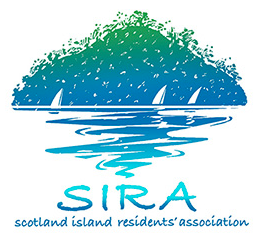 Minutes of Committee MeetingDate:	16th December, 2018Venue:	Community HallPresent:	Colin Haskell, Sharon Kinnison, Boyd Attewell, Anne Dennis, Sue Armstrong,                               Nadja Fisher, Robyn Iredale, Shane O’Neill, Jane RichApologies: 	Paul Blackband, Fabienne d’HautefeuilleObservers:  	David Gledhill, Sergey ShutovOpening:	Meeting started at 10:08am Meeting finished at 12:08pmROLLING TASK LISTSIRAC BUSINESS SIRAC BusinessSIRAC BUSINESS SIRAC BusinessSIRAC BUSINESS SIRAC Business#ItemTabled Documents / ActionsAcknowledgement of Country and WelcomeAppointment of Time MonitorShane appointedSIRAC BUSINESSPRESIDENT’S REPORTPasadena is applying for an extension of current licence to open bar licence (serve alcohol without food); is on Liquor and Gaming Noticeboard; submissions allowed until 4/1/19The Pasadena Pantry packaged liquor licence application is a different matter but Altius P/L will hold the licence Colin Pitstock of Pasadena Pantry would like to hold public meetingNotify community in SIRA News – information only (no SIRA position), i.e. what is happening, where to make submissionsSIRA is working with other community groups; will share information with the communityBest after Christmas/New Year periodTREASURER’S REPORTSee October Accounts and Report and November Accounts and Report-      $5000 deposited into a conservative fund of Australian       Ethical Investments       Motion: to add another $5000 to this fundReimbursement Allowance claimed by Treasurer ($50) for November; Sharon would like to see more details accompany claimsDiscussion about approving/paying claims per calendar month rather than per SIRAC meeting, for ease of accountingReception moved: Boyd; seconded: Anne. CarriedBoyd will report on this each monthMoved: Robyn; seconded: Shane CarriedSIRAC approved by majority. Sharon abstained.Committee agreed to approve and pay per SIRAC meeting, rather than monthlySECRETARY’S REPORTCorrespondenceNorthern Beaches Councila) 1/11 – James Montgomery, Team Leader Environmental     Health - link to On-site Sewage Management Information      Guide on NBC website; will also be attached to the new     Inspection request letters, until everyone has a new      Approval to Operate an On-Site Sewerage Mgt System b) 2/11 – Helen Lever, GM Customer and Corporate, replied      about social media code of conductc) 16/11 – Ruby Ardren, Project Mgr Water Mgt – update on      Water and Wastewater Commercial Feasibility Studyd) 19/11 - David Munday, Senior Project Engineer – update      on Wharves Projecte) 24/11 – Phillip Devon, Mgr Transport Network – Notice of      Draft SI Traffic Management Plan and Public MeetingAusgridf)  15/11 – Advised of 2 community info sessions planned for     early 2019 and proposed December NewsletterOther OrganisationsPittwater Community Allianceg) 24/10 – Advised names of SIRA office bearers for 2019h) 29/10 – PCA to Mayor asking for feedback on issues     discussed at 16/8 meeting, including social media code of    conducti)  25/11 – Invitation to AGM on 6/12SIRACj)  30/10 - to Altius P/L, via its solicitor, & copy to Liquor and     Gaming NSW, stating offshore Resident Associations      should have been contacted and included as a ‘special      interest’ group in Community Impact Statement process.k) 11/12 – to NBC re Pasadena application for open bar      licencel)  12/12 – to Liquor & Gaming re informing offshore     communities about open bar licence applicationm) 27/11 – to David Pengilly, Contractor – Facilities      Operations Manager, NBC – about toilets signage and       security door in HallMembersn)  26/8 – Advice that donation of $150 made to SIRAo)  7/11 - to NBC, in support of Pasadena Pantry Packaged      Liquor License Applicationp)  15/12 – Queries about SIOCS Community Garden prize      and feasibility of gardenMembershipNo          350, up from 329 in SeptemberPublished in SIRA News 23/11Published in SIRA News 23/11Published in SIRA News 23/11Published in SIRA News 23/11, 25/11, 6/12Spoke to Taryn Woods about dates for info sessions28/10 – PCA acknowledged3/12 – RSVP’d; no-one from SIRA could attend28/10 - Member thanked4.SUBCOMMITTEE REPORTSChurch Point See President’s ReportCommunity Engagement and Communications-      Further problems with Website and WordPress; can be        read but not updated; calendar not workingFinance and InsuranceAppointment of Safe Environment Officer – Robyn nominatedGovernanceHall Booking Officer and Membership and IT Manager Positions advertised 10/12; applications due by 17/12.One response for Membership & IT MgrNo applications for Hall Booking Officer yetHall-     SIRA can get a key to the Kindergarten cut to enable       access in case wi-fi not working in the Hall; suggested      that key be stored at Fire Shed; cost - $80.00-     SIOCS won a prize in 2018 Colgate Community Garden       Challenge (3 garden beds, 2 custom-made benches, 1       rubbish bin, 1 sign + $500 Bunnings voucher)-     Stronger Communities Grant for Kindy and HallPotential changes to Catherine Park have raised the need for a Park Management Plan which covers planning for the futureRoads, Drainage, Traffic and EnvironmentNBC Draft Traffic Management Plan and public meeting was held on 9/12. Community was able to comment. NBC noted issues. In particular, condition of roads was highlighted and NBC have looked at situation on island.Upcoming drainage works on Cecil Street – lot of money being spent on designNext big ticket item – the ring road and Catherine Park;then the top of the island Strategy and Vision-     Aim – to make clear SIRA’s strategy and purpose; drive       positive change for the island-     Proposal - meet with all Sub-committee Team       Leaders to learn what they are working on; create first       draft of document, presenting a holistic view of the work      SIRA does (and what it does not do); share with       community using different channels to reach as many       people as possible; get feedbackWater and Wastewater–    NBC has now contracted a company to conduct the       Water and Wastewater Commercial Feasibility Study; the      company has visited the island and wants to conduct       house visits-     Water Booking Automation project is progressing;      Hubert is currently working on platform issuesWharves-    NBC has approved a company to design the new Bell and     Carols Wharves; they will meet with the Sub-committee in      the new yearBoyd to discuss with Carol Floyd and Membership and IT Manager applicantMoved: Sharon; seconded: NadjaRobyn appointedOrganise interview of Membership and IT Mgr applicant; approach IT experts (Jed Fisher and Julian Muir) to be on panelExtend time for submission of applications for Hall Booking Officer to 31/1/19Approved by SIRACHall Sub-committee to liaiseHall Sub-committee to continue to liaise with EmmieHall Sub-committee to work onIn future, it is recommended that there be a co-chair/moderator (preferably non-SIRA) at such meetingsUse original Vision which is on the website and Welcome Booklet as guidesNeeds to be short, clear and pictorialGENERAL BUSINESS1.ToiletsAfter various views were expressed, it was decided to proceed with original plan to collect data on toilet requests over the summer months, then present data and issues to community with a view to gauging their wishes regarding opening the hall toilets to the public 2.David Gledhill thanked the committee for the work we do.Group or Person Responsible Topic/TaskWhenSIRAC Meet to discuss/plan strategy to consult community about grant ideas/wishes process; who can drive the grants application processAfter AGMPresidentWrite to NBC about their responsibility to care for Catherine Park and manage vehicles in it, as they agreed in 2016 (liaise with Sharon)ASAPTreasurerInvest another $5000 in Australian Ethical FundDiscuss with Carol Floyd and Membership and IT Manager applicant WordPress/website issues which need fixingContinue to liaise with NBC to get Church Point Reserve Fund statementsASAPASAPOngoingSharon/Colin, Church Point Sub-committeePublish in SIRA News information about Pasadena application for open bar licenceContact Colin Pitstock re public meeting about Pasadena Pantry application for packaged liquor licenceProvide information about Pasadena Pantry licence in SIRA NewsWrite to NBC about timing of CP Parking ReviewASAPASAPAs information becomes knownASAPAnne, CE&C Sub-committeeAnne and NadjaExtend time for submission of applications for Hall Booking Officer to 31/1/19Liaise with volunteer about layout of Welcome BookletASAPBoyd, Finance & Insurance Sub-committeeDiscuss how other SIRA funds are held and develop recommendations for SIRACIdentify a free online training course about preventing and responding to reports of sexual assault and harassment; at minimum appointed Safe Environment Officer do the courseBy next SIRAC meeting – 10/2ASAPColin, Governance Sub-committeeAnneAnne and BoydOrganise interview of applicant for Membership and IT Manager positionAdvertise time extension for submission of applications for Hall Booking Officer Compare present SIRA Constitution with Fair Trading Model Constitution and present paper to SIRACBefore Christmas if possibleASAPBefore next AGMJane, Hall Sub-committeeGet key to Kindergarten cut; arrange to store in Fire ShedLiaise with Kindy in relation to community garden prize and associated issuesRespond to SIRA member letter raising issues about community gardenLiaise with Emmie in relation to Stronger Communities Grant for Hall and KindyDevelop a draft Catherine Park Management Plan to put to the community and gauge reactionsASAPOngoingASAPOngoingNadjaAsk CP Ferry Service if we can place a notice on the ferries (no toilets, no access to water on SI) and if they can put the same information on the CP Ferry Service websiteSIRA to place the same sign at CPSharon, Roads, Drainage, Traffic and Environment SubcommitteeFollow up with Ausgrid about Bushfire Program vegetation clearanceWrite thank you letter from SIRA to NBC about recent R&D work on islandWrite letter to NBC requesting a path and access way inventoryASAP